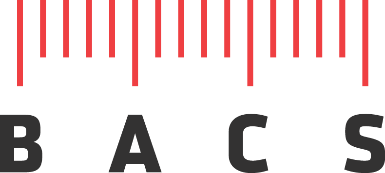 QUESTIONNAIRE LISTMOISTURE CONTENT AND WATERDEW POINT ANALYZERHYGROSCAN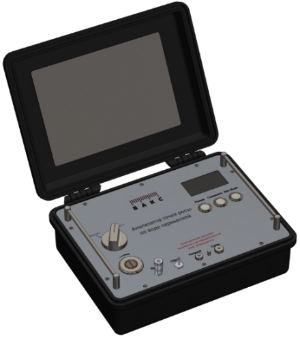 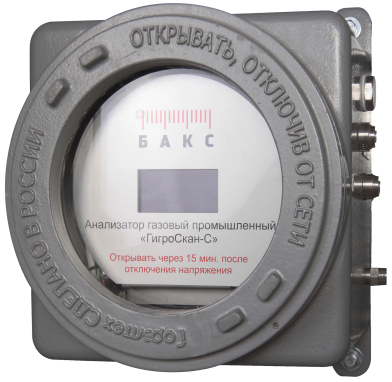 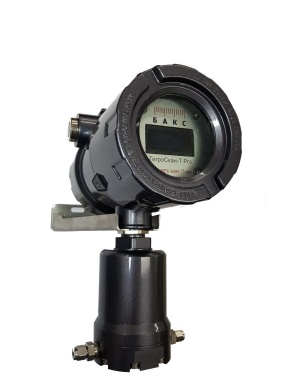 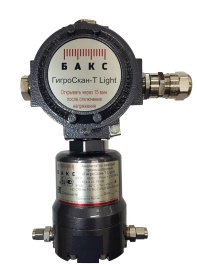 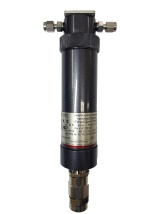 To get a technical and commercial proposal fill in this questionnaire and send it to NTF BACS LLC, e-mail: kom@bacs.ru or via fax: (846) 932-05-71Required analyzer version:Required amount of analyzers: Facility: Purpose of analysis: _________________________________________________________________Measured parameters, ranges and measurement unitsMeasurement result conversion to preset pressure:   YES    NOIf yes, specify the required pressure, MPa: Analyzed gas type: Analyzed gas compositionIf other components are present in the gas, please specify them in the empty table cells.Solids in the gas  YES    NO, concentration:  	Liquid drops in the gas  YES    NO  	Methanol in the gas  YES    NO, concentration:  	DEG or other glycol in gas  YES    NO, concentration:  	Analyzed gas and ambient parameters To be filled in if measurements are performed at pressure different from operating gas pressureNote: items 14-21 should be left empty for portable analyzer version, HygroScan-P.	Analyzer operation mode: Note: with continuous operation mode analyzed gas continuously runs through analyzer at 0.5 – 2 nl/min flow rate.Measurements frequency (for intermittent mode): 1 time per  Note: with intermittent operation mode, the analyzer is equipped with an integrated or an external (for transmitters) electromagnetic valve to shut off the sample supply.	Number of sampling points (for one analyzer): Note: Stationary process analyzer HygroScan-S can perform alternate analysis on 2 streams of analyzed has with one device. HygroScan-T (transmitter) can analyze 1 stream of analyzed gas.	Analyzer installation point: Cabinet or box to install analyzer needed: YES  Description:     NOAmbient temperature at installation site: from  °С to  °С.	Sampler needed:   YES    NOIf a sampler is needed, please specify:Pipeline material: Pipeline diameter, mm: ; wall thickness, mm 	Sampling line needed:   YES    NOHeated sampling line:   YES    NOLength of the sample feed lines from sampling point to analyzer, m: Sample discharge line length, from analyzer to discharge point, м: 	Sample conditioning package needed (SCP):   YES    NO	Cables and communication lines needed:   YES    NODistance from analyzer to electric switchboard (along the cabling line), m: Distance from analyzer to communication line connection point, m: 	Data transmission method: RS232;  RS485;  Ethernet;  4-20 mA;  Modbus;  GSM;  Other 	Additional equipment supplied with analyzer: Computer for remote control:  Uninterrupted power supply Rack for analyzer Other 	Additional requirements: Date ___  ____________ 20___	Signature ____________/______________________/General InformationGeneral InformationGeneral InformationGeneral InformationCompanyDateCustomer’s full namePhone, e-mailQuestionnaire No.QuantityMeasurement / calculation requiredParameterMeasurement rangeMeasurement rangeMeasurement rangeMeasurement unitMeasurement / calculation requiredParameterMinNormMaxMeasurement unitWater dew point temperature°СWater concentration in gasRelative humidity%RHOther: ComponentConcentrationConcentrationMeasurement unitComponentConcentrationConcentrationMeasurement unitComponentMinMaxMeasurement unitComponentMinMaxMeasurement unitH2N2СН4O2С2Н6CO2С3Н8H2Si-С4Н10Mercaptansn-С4Н10i-С5Н12n-С5Н12С6+ParameterMinNormMaxAnalyzed gas pressure at sampling point, MPaAnalyzed gas pressure at analyzer feed1), MPaWater dew point, °С (at  MPa)Hydrocarbon dew point, °С (at  MPa)Analyzed gas temperature, °СAmbient temperature at sampling point, °СAmbient temperature at installation site, °C